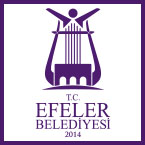 Efeler Belediyesi Online Kompozisyon YarışmasıBaşvuru FormuÖğrencinin Adı Soyadı:Doğum Yeri ve Yılı:Okulu :Sınıfı:Ev Adresi:Veli Adı Soyadı:Veli Cep Telefonu:Veli E-Posta Adresi:Yarışma başvuru koşullarını ve şartnameyi okudum kabul ediyorum.VELİ İMZA